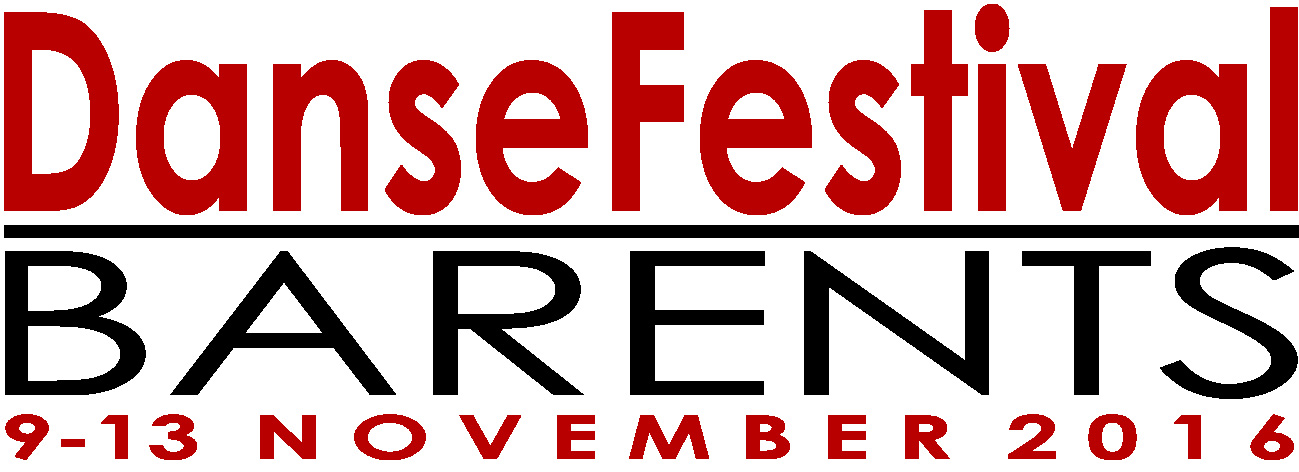 P  R  E  S  S  E  M  E  L  D  I  N  GNy festivalleder ansatt i Hammerfest!Styret i DanseFestival Barents har den glede å presentere ny leder for festivalen. Siden årsskiftet har stillingen ikke vært fast besatt, og styret har fungert som arbeidende enhet i første halvår. Hammerfestigen Marie Hermo Jensen har nå takket ja til å lede avviklingen av årets festival.Marie har studert ved Skolen for Samtidsdans og London Contemporary Dance School. Hun har jobbet som dansekunstner ved Stellaris DansTeater siden 2003, og har medvirket i en rekke forestillinger og dansefilmer i inn- og utland, med hovedfokus på Barentsregionen og New Zealand. Ved siden av dansen har hun utviklet kompetanse i design og administrasjon. Vi er heldige som fortsatt har tidligere leder Jørgen Knudsen med på laget, som co-kurator i kunstnerisk råd, som består av Marie, Jørgen og Solveig Leinan-Hermo. Sammen med festivalens styre, som består av undertegnede, Solveig og Randi Olstad, skal det planlegges en heidundrende dansefest i Hammerfest.Årets festival vil bli avviklet i tidsrommet 9 – 13 november. Programmet vil bli offentliggjort på festivalens nettside www.dansefestivalbarents.no i løpet av august. Det er også en glede for oss å fortelle at avviklingen av festivalen også har knyttet til seg Mette Marith Aspmo (produsent) og Steinar Lohne (teknisk leder). Det betyr en sterk faglig forankring og kontinuitet under avviklingen. I tillegg har festivalen sine fast uunnværlige hjelpere som år etter år stiller opp til glede for oss alle. Vi ser fram til – og gleder oss til en flott danseuke i Hammerfest.Med vennlig hilsenJens Harald Eilertsen(styreleder DanseFestival Barents)Dersom dere ønsker flere opplysning kan dere kontakte undertegnede på telefon 90 58 75 33 eller på epost jensharaldeilertsen@gmail.comSamt Marie Hermo Jensen på telefon 95 02 60 78 eller på epost marie@dansefestivalbarents.no